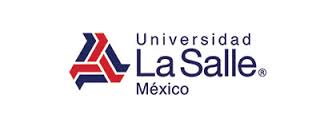 facultad mexicana de medicinajefatura de educación médica contínuaENARMformato de inscripciónNOMBRE:		APELLIDO PATERNO		 APELLIDO MATERNO		       NOMBRE(S)DIRECCIÓN: 			CALLE			      NO.		             COLONIA		     DELEGACIÓN			C.P. 		   	    ESTADO			   PAÍSTELÉFONO CASA: 						CELULAR:CORREO ELECTRÓNICO: UNIVERSIDAD DE PROCEDENCIA:PROMEDIO GENERAL DE LA CARRERA:ESPECIALIDAD DE INTERÉS PARA EL ENARM:CUÁNTAS VECES HA PRESENTADO EL ENARM:FOLIO ENARM: FORMACIÓN PROFESIONALIDENTIFICACIÓN PERSONALFIRMA: 	